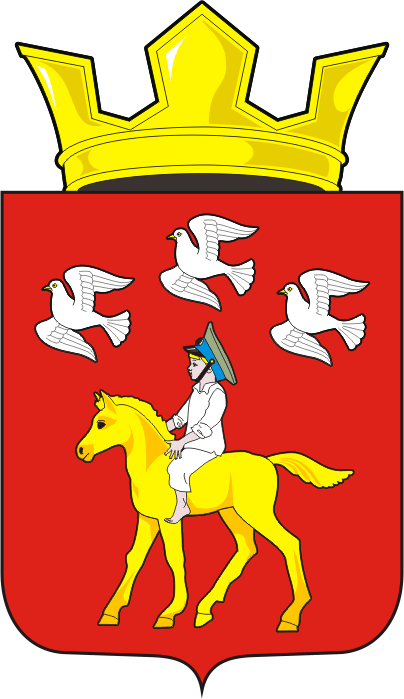 АДМИНИСТРАЦИЯ ЧЕРКАССКОГО СЕЛЬСОВЕТА                                  САРАКТАШСКОГО РАЙОНА ОРЕНБУРГСКОЙ ОБЛАСТИП О С Т А Н О В Л Е Н И Е12.07.2018 			              с.  Черкассы		                             № 72-пОб утверждении административного  регламента предоставления муниципальной услуги «Выдача выписок из Реестра муниципального имущества Оренбургской области» В соответствии с Федеральным законом от 06.10.2003 № 131-ФЗ «Об общих принципах организации местного самоуправления в Российской Федерации», руководствуясь Уставом муниципального образования  Черкасский сельсовет  Саракташского района Оренбургской области:1. Утвердить административный регламент по предоставлению  администрацией муниципального образования  Черкасский  сельсовет Саракташского района Оренбургской области муниципальной услуги  «Выдача выписок из  Реестра муниципального имущества Оренбургской области». 2.Признать утратившим силу постановление главы сельсовета от 30.06.2017 года № 46-п  «Административный регламент «Предоставление информации об объектах учета из реестра муниципального имущества». 3. Настоящее  постановление вступает в силу после его официального опубликования путем размещения на официальном сайте администрации муниципального образования  Черкасский  сельсовет Саракташского района Оренбургской области (www.admcherkassy.ru).4. Контроль за исполнением нашего постановления оставляю за собой.Глава  администрации				                               Т.В. КучугуроваРазослано: администрация района, прокуратура района, в дело.Утвержден Постановлением администрации Черкасского сельсовета Саракташского района Оренбургской области  от 12.07.2018 г.  № 72-пАдминистративный регламент предоставления муниципальной услуги «Выдача выписок из Реестра муниципального имущества Оренбургской области»  Общие положения1.1. Предмет регулирования регламентаАдминистративный регламент предоставления муниципальной услуги «Выдача выписок из Реестра муниципального имущества Оренбургской области» (далее – Административный регламент) устанавливает сроки и последовательность административных процедур (действий) администрации муниципального образования  Черкасский сельсовет Саракташского района Оренбургской области, осуществляемых по запросу юридических, физических лиц либо их уполномоченных представителей (далее - заявители),  порядок взаимодействия администрации, его должностных лиц с заявителями, иными органами государственной власти и органами местного самоуправления, учреждениями и организациями при  предоставлении муниципальной услуги «Выдача выписок из Реестра муниципального имущества Оренбургской области» (далее - муниципальная услуга).1.2. Круг заявителейЗаявителями являются граждане и юридические лица, заинтересованные в получении муниципальной услуги «Выдача выписок из Реестра муниципального имущества Оренбургской области», либо их уполномоченные представители, обратившиеся в администрацию с запросом о предоставлении муниципальной услуги (далее – заявители).1.3. Требования к порядку информирования о предоставлении муниципальной услуги1) Наименование  органа  местного самоуправления: администрация муниципального образования Черкасский сельсовет Саракташского района  Оренбургской областиМестонахождение (почтовый адрес):  462122 Оренбургская область, Саракташский район, село Черкассы, ул. Советская, д.32 «А».График работы администрации муниципального образования  Черкасский сельсовет:понедельник - пятница: с 08.45 до 17.00 час.обеденный перерыв:  с 13.00 час. до 14.15 час.Номера справочных телефонов администрации:  (8 35333) 25-5-22, 25-5-66Адрес официального сайта администрации муниципального образования Оренбургской  в сети Интернет:  www.admcherkassy.ru.Адрес официальной электронной почты администрации муниципального образования  Черкасский сельсовет: kt_adm@mail.ru.Федеральная информационная система Интернет-Портал государственных и муниципальных услуг (функций) www.gosuslugi.ru (далее - Портал).2) Порядок получения информации заявителями по вопросам предоставления муниципальной услуги, сведений о ходе предоставления указанной услуги, в том числе с использованием Портала:Для получения информации по вопросам предоставления муниципальной услуги, сведений о ходе предоставления указанной услуги, заявитель может обратиться с устным или письменным запросом в администрацию муниципального образования  Черкасский сельсовет Саракташского района Оренбургской области.С устным запросом заявитель может обратиться в администрацию муниципального образования  Черкасский сельсовет  лично при обращении с запросом о предоставлении муниципальной услуги или по следующим справочным телефонам : (835333)25-5-22, 25-5-66.Письменный запрос может быть направлен заявителем в администрацию муниципального образования Черкасский сельсовет, почтовым отправлением по адресу:  село Черкассы, улица Советская, 32, «А», Саракташского района Оренбургской области, а также с использованием электронной почты: kt_adm@mail.ruПри консультировании заявителей должностные лица администрации муниципального образования    Черкасский сельсовет  предоставляют информацию по следующим вопросам:о правовых основаниях для предоставления муниципальной услуги;о графике работы;о круге заявителей муниципальной услуги и требованиях к ним;о порядке, сроках и условиях предоставления муниципальной услуги;о перечне необходимых документов для предоставления муниципальной услуги;об основаниях отказа в предоставлении муниципальной услуги.Информация по вопросам предоставления муниципальной услуги может быть получена заявителями самостоятельно на официальном сайте администрации муниципального образования    Черкасский сельсовет  и на Портале.3) Порядок, форма и место размещения указанной в настоящем пункте информации, в том числе на стендах в местах предоставления муниципальной услуги, а также на официальном сайте администрации муниципального образования  Оренбургской области, предоставляющего муниципальную услугу, а также Портале.На информационных стендах в местах предоставления муниципальной услуги размещаются следующие информационные материалы:текст Административного регламента;местоположение, график (режим) работы, номера телефонов, адреса официальных сайтов в информационно-телекоммуникационной сети «Интернет» и электронной почты органов, в которых заинтересованные лица могут получить документы, необходимые для предоставления муниципальной услуги;исчерпывающий перечень документов, необходимых в соответствии с нормативными правовыми актами для предоставления муниципальной услуги;образец заполнения заявления;перечень оснований для отказа в предоставлении муниципальной услуги;порядок обжалования решений, действий (бездействия) администрации муниципального образования  Черкасский сельсовет, должностных                                    лиц администрации муниципального образования  Черкасский сельсовет, предоставляющих муниципальную услугу;блок-схема предоставления муниципальной услуги.На официальном сайте а администрации муниципального образования  Черкасский сельсовет  размещаются следующие информационные материалы:полное наименование и почтовый адрес администрации муниципального образования  Черкасский сельсовет;справочные телефоны, по которым можно получить консультацию по порядку предоставления муниципальной услуги;адрес электронной почты администрации муниципального образования Черкасский сельсовет  Саракташского района Оренбургской области;текст Административного регламента;информационные материалы, содержащиеся на стендах в местах предоставления муниципальной услуги.На Портале размещается следующая информация:полное наименование, почтовый адрес и график работы администрации муниципального образования  Черкасский сельсовет;справочные телефоны, по которым можно получить консультацию по порядку предоставления муниципальной услуги;адрес электронной почты администрации муниципального образования  Черкасский сельсовет;порядок получения информации заинтересованными лицами по вопросам предоставления муниципальной услуги, сведений о результате предоставления муниципальной услуги.II. Стандарт предоставления муниципальной услуги2.1. Наименование муниципальной услугиВыдача выписок из Реестра муниципального имущества Оренбургской области (далее - Реестр).2.2. Наименование органа, предоставляющего муниципальную услугуМуниципальную услугу предоставляет администрация муниципального образования  Черкасский сельсовет.Непосредственное рассмотрение, проверку и подготовку проектов документов осуществляет уполномоченное должностное лицо  администрации Черкасский сельсовет.Администрация муниципального образования  Черкасский сельсовет  при предоставлении муниципальной услуги взаимодействует с:- Управлением Федеральной службы государственной регистрации, кадастра и картографии по Оренбургской области.При предоставлении муниципальной услуги администрация муниципального образования  Черкасский сельсовет  Саракташского района Оренбургской области не вправе требовать от заявителя осуществления действий, в том числе согласований, необходимых для получения муниципальной услуги и связанных с обращением в иные государственные органы, органы местного самоуправления, организации, если иное не предусмотрено законом.Информация о местонахождение и графике работы.1) Управление федеральной службы государственной регистрации, кадастра и картографии  по Оренбургской области.- адрес: г. Оренбург, ул. Пушкинская, 10;- телефоны: (3532) 77-70-71;- график работы: понедельник, среда 08:00 - 17:30, вторник, четверг 08:30 - 17:30;- адрес официального сайта http://www.to56.rosreestr.ru.	2.3. Описание результата предоставления муниципальной услугиРезультатом предоставления муниципальной услуги является:- выдача выписки из Реестра муниципального имущества Оренбургской области (далее - выписка из Реестра) (Приложение № 2);- направление заявителю уведомления об отказе в предоставлении муниципальной услуги (Приложение № 3).Заявителю в качестве результата предоставления услуги обеспечивается по его выбору возможность получения:1) В случае подачи заявления в электронной форме через Портал:- электронного документа, подписанного уполномоченным должностным лицом                            с использованием квалифицированной электронной подписи;- документа на бумажном носителе в многофункциональном центре, направленного органом (организацией)/уполномоченным должностным лицом, подтверждающего содержание электронного документа.2) В случае подачи заявления через МФЦ (при наличии Соглашения):- электронного документа, подписанного уполномоченным должностным лицом                             с использованием квалифицированной электронной подписи;- документа на бумажном носителе в многофункциональном центре, направленного органом (организацией)/уполномоченным должностным лицом, подтверждающего содержание электронного документа.3) В случае подачи заявления лично в орган (организацию):- электронного документа, подписанного уполномоченным должностным лицом                            с использованием квалифицированной электронной подписи;- документа на бумажном носителе, подтверждающего содержание электронного документа, непосредственно в органе (организации).2.4. Срок предоставления муниципальной услугиСрок предоставления муниципальной услуги составляет не более чем 10 дней со дня поступления в администрацию муниципального образования  Черкасский сельсовет  Саракташского района Оренбургской области заявления о предоставлении муниципальной услуги.2.5. Перечень нормативных правовых актов, регулирующих отношения, возникающих в связи с предоставлением муниципальной услуги1) Конституция Российской Федерации от 12.12.1993 (в «Собрании законодательства Российской Федерации», 04.08.2014, № 31, ст. 4398);2) Гражданский кодекс Российской Федерации от 30.11.1994 № 51-ФЗ («Российская газета», № 151, 12.07.2016);3) Федеральный закон от 13.07.2015 № 218-ФЗ «О государственной регистрации недвижимости» («Российская газета», № 156, 17.07.2015);4) Федеральный закон от 02.05.2006 № 59-ФЗ «О порядке рассмотрения обращений граждан Российской Федерации» («Собрание законодательства Российской Федерации», 09.11.2015, № 45, ст. 6206);5) Федеральный закон от 27.07.2010 № 210-ФЗ «Об организации предоставления государственных и муниципальных услуг» («Российская газета», № 151, 12.07.2016);6) Федеральный закон от 06.04.2011 № 63-ФЗ «Об электронной подписи» («Российская газета», № 1, 11.01.2016);7) Постановление Правительства Российской Федерации от 16.05.2011 № 373                          «О разработке и утверждении административных регламентов исполнения государственных функций и административных регламентов предоставления государственных услуг» («Собрание законодательства Российской Федерации», 03.02.2014, № 5, ст. 506);8) Постановление Правительства Российской Федерации от 26.03.2016 № 236                               «О требованиях к предоставлению в электронной форме государственных и муниципальных услуг» («Российская газета», № 75, 08.04.2016, «Собрание законодательства Российской Федерации», 11.04.2016, N 15, ст. 2084).   9) Приказ Минэкономразвития Российской Федерации от 30.08.2011 № 424                              «Об утверждении Порядка ведения органами местного самоуправления реестров муниципального имущества» («Российская газета», № 293, 28.12.2011);10) Постановление Правительства Оренбургской области от 15.07.2016 № 525-п                          «О переводе в электронный вид государственных услуг и типовых муниципальных услуг, предоставляемых в Оренбургской области» («Оренбуржье», 21 июля 2016 года № 89).11) Постановление Правительства Оренбургской области от 25.01.2016 № 37-п                            «Об информационной системе оказания государственных и муниципальных услуг Оренбургской области» (Официальный интернет-портал правовой информации http://www.pravo.gov.ru, 29.01.2016);12) Приказ департамента информационных технологий Оренбургской области                              от 11.05.2016 № 19-пр «Об утверждении положения о системе оказания государственных и муниципальных услуг» (Официальный сайт департамента информационных технологий Оренбургской области http://dit.orb.ru, 11.05.2016);13) Приказ департамента информационных технологий Оренбургской области                                от 18.03.2016 № 12-пр «Об осуществлении процедуры регистрации граждан и активации учетных записей в ЕСИА» (Официальный сайт департамента информационных технологий Оренбургской области http://dit.orb.ru, 18.03.2016.2.6. Исчерпывающий перечень документов, необходимых и обязательных в соответствии с законодательством Российской Федерации для предоставления муниципальной услуги, подлежащих представлению заявителем, способы их получения заявителем, в том числе в электронной форме, порядок их представления2.6.1. Исчерпывающий перечень документов, необходимых и обязательных для предоставления муниципальной услуги:1) оригинал заявления (запроса) о предоставлении информации об объектах учета (Приложение № 1);2) копия документа, удостоверяющего личность (для заявителя - физического лица, для представителя физического или юридического лица);3) копия документа, подтверждающего полномочия представителя физического или юридического лица.Документы, представленные в копии, должны быть заверены нотариально либо подписью заявителя, с указанием расшифровки подписи (инициалы, фамилия) заявителя, даты заверения, содержать надпись «Копия верна», а также отметку о том, что подлинный документ находится у заявителя.Требования к электронным формам документов, устанавливаются Правительством Российской Федерации и размещаются на официальном сайте Федеральной службы государственной регистрации, кадастра и картографии в информационно-телекоммуникационной сети «Интернет».Электронные формы документов, должны представляться в виде файлов в формате XML с использованием XML-схем, обеспечивающих считывание и контроль содержащихся в них данных, и заверяются усиленной квалифицированной электронной подписью подготовившего их лица.Сбор и подготовка документов, указанных в пп. 1-3 осуществляется заявителем самостоятельно.   Заявитель вправе представить копию выписки из Единого государственного реестра недвижимости об основных характеристиках и зарегистрированных правах на объект недвижимости, в противном случае при необходимости она будет запрошена по каналам межведомственного взаимодействия.2.6.2. За предоставление недостоверных сведений заявитель несет ответственность в соответствии с законодательством Российской Федерации.2.6.3. Документы, представляемые заявителем, должны соответствовать требованиям, установленным действующим законодательством к таким документам, и следующим требованиям:- разборчивое написание текста документа шариковой ручкой или при помощи средств электронно-вычислительной техники;- отсутствие в документах неоговоренных исправлений.Заявление на предоставление муниципальной услуги должно содержать:1) для заявителя - физического лица:- фамилию, имя, отчество (при наличии) заявителя или его уполномоченного представителя (если интересы заявителя представляет уполномоченный представитель);- адрес проживания (пребывания) заявителя;- характеристики объекта муниципального имущества, позволяющие его однозначно определить (наименование, адресные ориентиры, литеры (при наличии));- цель получения выписки из Реестра;- способ получения результатов муниципальной услуги (почтовое отправление, выдача при личном обращении);- подпись заявителя или его уполномоченного представителя (если интересы заявителя представляет уполномоченный представитель);- дата составления заявления;2) для заявителя - юридического лица:- полное наименование заявителя или фамилию, имя, отчество (при наличии) его уполномоченного представителя;- юридический адрес (место регистрации) и почтовый адрес;- характеристики объекта муниципального имущества, позволяющие его однозначно определить (наименование, адресные ориентиры, литеры (при наличии);- цель получения выписки из Реестра;- способ получения результатов услуги (почтовое отправление, выдача при личном обращении);- подпись руководителя или уполномоченного представителя заявителя- дата регистрации заявления и регистрационный номер заявления.Документы, представленные в электронном виде, должны соответствовать требованиям Федерального закона от 06.04.2011 № 63-ФЗ «Об электронной подписи».2.7. Исчерпывающий перечень документов, необходимых для предоставления муниципальной услуги, которые находятся в распоряжении государственных органов, и иных органов, участвующих в предоставлении муниципальной услуги, и которые заявитель вправе представить в соответствии с законодательством Российской Федерации, а также способы их получения заявителем, в том числе в электронной форме, порядок их представленияДля предоставления муниципальной услуги администрацией муниципального образования  Черкасский сельсовет  Саракташского района Оренбургской области при необходимости уточнения сведений запрашиваются следующие документы:   1) выписка из Единого государственного реестра недвижимости об основных характеристиках и зарегистрированных правах на объект недвижимости в Управлении Федеральной службы государственной регистрации, кадастра и картографии по Оренбургской области.   Документы, перечисленные в настоящем пункте, могут быть представлены заявителем самостоятельно.Непредставление заявителем документов, перечисленных в настоящем пункте, не является основанием для отказа в предоставлении муниципальной услуги.Заявитель вправе получить документы, перечисленные в настоящем пункте, в соответствии с административными регламентами государственных органов, участвующих в предоставлении услуги, размещенных на сайтах:- Управления Федеральной службы государственной регистрации, кадастра и картографии по Оренбургской области, адрес официального сайта http://www.to56.rosreestr.ru.2.8. Указание на запрет требовать от заявителя представления документов и информации или осуществления действийАдминистрация муниципального образования  Черкасский сельсовет  не вправе требовать от заявителя:- представления документов и информации или осуществления действий, представление или осуществление которых не предусмотрено нормативными правовыми актами, регулирующими отношения, возникающие в связи с предоставлением муниципальной услуги.2.9. Исчерпывающий перечень оснований для отказа в приеме документов, необходимых для предоставления муниципальной услугиОснованиями для отказа в приеме документов являются:- отсутствие подписи на заявлении;- подпись лицом, полномочия которого не подтверждены документами;- тексты документов написаны неразборчиво;- в документах содержатся подчистки, приписки, зачеркнутые слова и иные исправления;- документы исполнены карандашом;- документы имеют серьезные повреждения, наличие которых не позволяет однозначно истолковать их содержание.2.10. Исчерпывающий перечень оснований для приостановления или отказа в предоставлении муниципальной услуги2.10.1. Основания для приостановления предоставления муниципальной услуги не установлены.2.10.2. Основания для отказа в предоставлении муниципальной услуги:1) предоставление заявителем документов, указанных в пункте 2.6.1 Административного регламента, не в полном объеме;2) предоставление заявителем документов, указанных в пункте 2.6.1 Административного регламента, не соответствующих требованиям законодательства Российской Федерации и Административного регламента.2.11. Перечень услуг, которые являются необходимыми и обязательными для предоставления муниципальной услуги, в том числе сведения о документе (документах), выдаваемом (выдаваемых) организациями, участвующими в предоставлении муниципальной услугиПри предоставлении муниципальной услуги, необходимым и обязательным является участие Управления Федеральной службы государственной регистрации, кадастра и картографии по Оренбургской области в части запросов по каналам межведомственного взаимодействия.2.12. Порядок, размер и основания взимания государственной пошлины или иной платы за предоставление муниципальной услуги   2.12.1.  Муниципальная услуга по выдаче выписок из Реестра муниципального имущества Оренбургской области предоставляется бесплатно.2.13. Порядок, размер и основания взимания платы за предоставление услуг, которые являются необходимыми и обязательными для предоставления муниципальной услуги, включая информацию о методике расчета размера такой платыПлата за предоставление услуг, которые являются необходимыми и обязательными для предоставления муниципальной услуги, не взимается.2.14. Максимальный срок ожидания в очереди при подаче заявления о предоставлении муниципальной услугиМаксимальный срок ожидания в очереди при подаче запроса о предоставлении муниципальной услуги и получении результата предоставления муниципальной услуги не должен превышать 15 минут.2.15. Срок и порядок регистрации заявления о предоставлении муниципальной услугиРегистрация запроса о предоставлении муниципальной услуги осуществляется уполномоченным должностным лицом администрации муниципального образования  Черкасский сельсовет  Саракташского района Оренбургской области в порядке, установленном соответствующими актами по делопроизводству. Поступившее заявление регистрируется в день поступления.2.16. Требования к помещениям, в которых предоставляется муниципальная услуга, к месту ожидания и приема заявителей, размещению и оформлению визуальной, текстовой и мультимедийной информации о порядке предоставления таких услуг, в том числе к обеспечению доступности для инвалидов указанных объектов в соответствии с законодательством Российской Федерации о социальной защите инвалидов2.16.1. Требования к помещениям, в которых предоставляется муниципальная услуга, местам приема заявителей:- оборудование служебных кабинетов должностных лиц муниципального образования, участвующих в предоставлении муниципальной услуги, в которых осуществляется прием заявителей, вывесками с указанием номера кабинета, фамилии, имени, отчества и должности специалиста, ведущего прием, а также персональным компьютером с возможностью доступа к необходимым информационным базам данных, печатающим и сканирующим устройствами;- оборудование стульями и столами, оснащение канцелярскими принадлежностями для обеспечения возможности оформления документов, средствами пожаротушения и оповещения о возникновении чрезвычайной ситуации.2.16.2. Требования к местам ожидания:- оборудование стульями, кресельными секциями или скамьями, столами (стойками) для возможности оформления документов;- нахождение мест ожидания в холле или ином специально приспособленном помещении;- наличие в здании, где организуется прием заявителей, мест общественного пользования и мест для хранения верхней одежды.2.16.3. Требования к местам для информирования заявителей:- размещение визуальной, текстовой информации на информационном стенде в соответствии с пунктом 1.3 Административного регламента;- оборудование стульями и столами для возможности оформления документов;- обеспечение свободного доступа к информационному стенду и столам для оформления документов;2.16.4. Требования к обеспечению условий доступности для инвалидов муниципальной услуги:- беспрепятственный доступ к объекту (зданию, помещению), в котором предоставляется муниципальная услуга, а также беспрепятственное пользование транспортом, средствами связи и информации;- возможность самостоятельного передвижения по территории, на которой расположены объекты (здания, помещения), в которых предоставляется муниципальная услуга, а также входа в такие объекты и выхода из них, посадки в транспортное средство и высадки из него, в том числе с использованием кресла-коляски;- сопровождение инвалидов, имеющих стойкие расстройства функции зрения и самостоятельного передвижения;- надлежащее размещение оборудования и носителей информации, необходимых для обеспечения беспрепятственного доступа инвалидов к объектам (зданиям, помещениям), в которых предоставляются услуги, и к услугам с учетом ограничений их жизнедеятельности;- дублирование необходимой для инвалидов звуковой и зрительной информации, а также надписей, знаков и иной текстовой и графической информации знаками, выполненными рельефно-точечным шрифтом Брайля;- допуск сурдопереводчика и тифлосурдопереводчика;- допуск собаки-проводника на объекты (здания, помещения), в которых предоставляется муниципальная услуга, при наличии документа, подтверждающего ее специальное обучение и выдаваемого по форме и в порядке, которые определяются федеральным органом исполнительной власти, осуществляющим функции по выработке и реализации государственной политики и нормативно-правовому регулированию в сфере социальной защиты населения;- оказание инвалидам помощи в преодолении барьеров, мешающих получению ими муниципальной услуги наравне с другими лицами.2.17. Показатели доступности и качества муниципальной услуги, в том числе количество взаимодействий заявителя с должностными лицами при предоставлении муниципальной услуги и их продолжительность, возможность получения муниципальной услуги в многофункциональном центре предоставления государственных и муниципальных услуг, возможность получения информации о ходе предоставления муниципальной услуги, в том числе с использованием информационно-коммуникационных технологий2.17.1.  Показателями доступности и качества муниципальной услуги являются:- возможность получать муниципальную услугу своевременно и в соответствии со стандартом предоставления муниципальной услуги;- возможность получать полную, актуальную и достоверную информацию о порядке предоставления муниципальной услуги, в том числе с использованием информационно-коммуникационных технологий;- возможность получать информацию о ходе представления муниципальной услуги, в том числе через Портал, а также предоставления результата услуги в личный кабинет заявителя (при заполнении заявления через Портал);- возможность обращаться в досудебном (внесудебном) и (или) судебном порядке в соответствии с законодательством Российской Федерации с жалобой на принятое по его заявлению решение или на действия (бездействие) администрации муниципального образования  Черкасский сельсовет  Саракташского района Оренбургской области, должностных лиц.2.17.2. Основные требования к качеству предоставления муниципальной услуги:- своевременность предоставления муниципальной услуги;- достоверность и полнота информирования заявителя о ходе рассмотрения его заявления;- удобство и доступность получения заявителем информации о порядке предоставления муниципальной услуги.2.17.3. Показателями качества предоставления муниципальной услуги являются срок рассмотрения заявления, наличие или отсутствие жалоб на действия (бездействие) администрации муниципального образования  Черкасский сельсовет  Саракташского района Оренбургской области, должностных лиц.2.17.4. При предоставлении муниципальной услуги предполагается три взаимодействия заявителя с должностными лицами администрации муниципального образования  Черкасский сельсовет  Саракташского района Оренбургской области:- прием и регистрация заявления и документов, необходимых для предоставления услуги;- направление заявителю результата предоставления муниципальной услуги в виде уведомления об отказе в предоставлении муниципальной услуги;- направление заявителю результата предоставления муниципальной услуги в виде выписки из Реестра.При личном обращении заявитель осуществляет взаимодействие с должностными лицами, осуществляющими прием, регистрацию и выдачу документов, при подаче запроса (одно взаимодействие) и при получении подготовленных в ходе исполнения муниципальной услуги документов (одно взаимодействие). Продолжительность одного такого взаимодействия не должна превышать пятнадцати минут. При направлении заявления почтовым отправлением или с использованием Портала государственных услуг Оренбургской области непосредственного взаимодействия заявителя с должностным лицом, осуществляющим предоставление муниципальной услуги, не требуется.Возможность получения муниципальной услуги в многофункциональном центре предоставления государственных и муниципальных услуг обеспечивается при наличии соглашений о взаимодействии между многофункциональным центром предоставления государственных и муниципальных услуг и муниципальным образованием.Возможность получения сведений о ходе предоставления муниципальной услуги реализуется по номерам телефонов, установленным для консультирования, адресу электронной почты, указанным на официальном сайте и портале государственных услуг.2.18. Иные требования, в том числе учитывающие особенности предоставления муниципальной услуги в многофункциональном центре предоставления государственных и муниципальных услуг и особенности предоставления муниципальной услуги в электронной форме2.18.1. Предоставление администрацией муниципального образования Черкасский сельсовет  Саракташского района  Оренбургской области муниципальной услуги в многофункциональных центрах предоставления государственных и муниципальных услуг осуществляется после заключения соглашений о взаимодействии между многофункциональными центрами предоставления государственных и муниципальных услуг и администрацией муниципального образования  Черкасский сельсовет  Саракташского района Оренбургской области.2.18.2. Заявителям обеспечивается возможность получения информации о порядке предоставления муниципальной услуги, а также копирования форм заявления и иных документов, необходимых для получения муниципальной услуги, на официальном сайте администрации муниципального образования Оренбургской области в сети Интернет и на Портале государственных услуг Оренбургской области.2.18.3. При предоставлении муниципальной услуги в электронной форме осуществляется:-  получение информации о порядке и сроках предоставления услуги;-  запись на прием в орган (организацию), многофункциональный центр предоставления государственных и муниципальных услуг для подачи запроса о предоставлении услуги;- формирование запроса;- прием и регистрация органом (организацией) запроса и иных документов, необходимых для предоставления услуги;- получение заявителем результата предоставления муниципальной услуги, если иное не установлено федеральным законом;- получение результата предоставления услуги;- получение сведений о ходе выполнения запроса;- осуществление оценки качества предоставления услуги;- досудебное (внесудебное) обжалование решений и действий (бездействия) органа (организации), должностного лица органа (организации) либо государственного или муниципального служащего.III. Состав, последовательность и сроки выполнения административных процедур, требования к порядку их выполнения, в том числе особенности выполнения административных процедур в электронном виде3.1. Исчерпывающий перечень административных процедурпри исполнении муниципальной услуги3.1.1. Предоставление муниципальной услуги включает в себя следующие административные процедуры и действия:3.1.1.1. Прием и регистрация заявления и документов, необходимых для предоставления муниципальной услуги (далее – документы);3.1.1.2. Исчерпывающий перечень административных процедур при исполнении муниципальной услуги в электронной форме через Портал;3.1.1.3. Рассмотрение поступившего заявления, проверка документов;3.1.1.4. Оформление результата предоставления муниципальной услуги в виде проекта уведомления об отказе в предоставлении муниципальной услуги;3.1.1.5. Направление заявителю результата предоставления муниципальной услуги в виде уведомления об отказе в предоставлении муниципальной услуги;3.1.1.6. Формирование и направление межведомственных запросов;3.1.1.7. Оформление результата предоставления муниципальной услуги в виде проекта выписки из Реестра;3.1.1.8. Направление заявителю результата предоставления муниципальной услуги в виде выписки из Реестра муниципального имущества Оренбургской области.Блок-схема предоставления муниципальной услуги приводится в Приложении № 4.3.2. Прием и регистрация заявления и документов,необходимых для предоставления муниципальной услуги3.2.1.  Основанием для начала административной процедуры является поступление в администрацию муниципального образования Черкасский сельсовет  Саракташского района Оренбургской области заявления и документов, предусмотренных пунктом 2.6.1 настоящего административного регламента.3.2.2. Должностное лицо администрации муниципального образования Черкасский сельсовет  Саракташского района Оренбургской области осуществляет регистрацию заявление и передает заявление с документами руководителю уполномоченного структурного подразделения, который назначает ответственного Исполнителя.3.2.3. Время выполнения административной процедуры: осуществляется в течение одного рабочего дня с момента поступления заявления в администрацию муниципального образования  Черкасский сельсовет  Саракташского района Оренбургской области.3.2.4. Результатом выполнения административной процедуры является регистрационная запись о дате и времени принятия заявления.Максимальный срок выполнения данного действия составляет не более 1 дня.3.3. Исчерпывающий перечень административных процедурпри исполнении муниципальной услуги в электронной форме через Портал3.3.1. Основанием для начала административной процедуры является поступление к должностному лицу администрации муниципального образования Черкасский сельсовет  Саракташского района  Оренбургской области заявления о предоставлении муниципальной услуги с приложением пакета документов. При поступлении заявления в электронном виде с Портала должностное лицо действует в соответствии с требованиями нормативных актов, указанных в подпунктах 11-13 пункта 2.5 настоящего Административного регламента.3.3.2. Уведомление заявителя о принятом решении осуществляется должностными лицами  администрации муниципального образования  Черкасский сельсовет  Саракташского района  Оренбургской области по желанию заявителя: лично, по почте, на адрес электронной почты заявителя, по телефону, через МФЦ (при наличии Соглашения о взаимодействии), в электронной форме в личный кабинет заявителя.3.3.3. Результатом выполнения административной процедуры является выдача заявителю на бумажном носителе, подтверждающего содержание электронного документа, направленного органом (организацией), в МФЦ, либо в электронной форме в личный кабинет заявителя (при направлении заявления через Портал. В данном случае документы готовятся в формате pdf, подписываются открепленной квалифицированной электронной подписью уполномоченного должностного лица органа местного самоуправления (файл формата SIG). Указанные документы электронного архива zip направляются в личный кабинет заявителя.Заявителю в качестве результата предоставления услуги обеспечивается по его выбору возможность получения документа в электронном виде через личный кабинет заявителя либо на бумажном носителе в многофункциональном центре.3.3.4. Направление заявления и документов, прилагаемых к заявлению в электронной форме через Портал, с целью получения муниципальной услуги, осуществляется в следующем порядке:1) Заявление, направляемое от физического лица, юридического лица либо индивидуального предпринимателя, должно быть заполнено в форме, представленной на Портале.2) При обращении доверенного лица, доверенность, подтверждающая правомочие на обращение за получением муниципальной услуги, выданная организацией, удостоверяется квалифицированной электронной подписью (ЭП) в формате открепленной подписи (файл формата SIG), правомочного должностного лица организации, а доверенность, выданная физическим лицом – квалифицированной ЭП нотариуса. Подача электронных заявлений с Портала доверенным лицом возможна только от имени физического лица. Подача заявлений от имени юридического лица или индивидуального предпринимателя возможна только под учетной записью руководителя организации, имеющего право подписи.3.3.5. Требования к электронным документам, предоставляемым заявителем для получения услуги.1) Прилагаемые к заявлению электронные документы представляются в одном из следующих форматов:- pdf, jpg, png;- в случае, когда документ состоит из нескольких файлов или документы имеют открепленные подписи (файл формата SIG), их необходимо направлять в виде электронного архива формата zip.2) В целях представления электронных документов сканирование документов на бумажном носителе осуществляется:- непосредственно с оригинала документа в масштабе 1:1 (не допускается сканирование с копий с разрешением 300 dpi;- в черно-белом режиме при отсутствии в документе графических изображений;- в режиме полной цветопередачи при наличии в документе цветных графических изображений либо цветного текста;- в режиме «оттенки серого» при наличии в документе изображений, отличных от цветного изображения.3) Документы в электронном виде могут быть подписаны квалифицированной ЭП.4)Наименования электронных документов должны соответствовать наименованиям документов на бумажном носителе.Максимальный срок выполнения данного действия составляет не более 10 дней;3.4. Рассмотрение поступившего заявления, проверка документов 3.4.1. Основанием для начала административной процедуры является получение должностным лицом сформированного пакета документов представленного заявителем;3.4.2. Должностное лицо рассматривает, анализирует поступившие документы;3.4.3. Должностное лицо вправе по телефону задать заявителю вопросы по представленному пакету документов.3.4.4. Результатом выполнения административной процедуры является принятие Исполнителем решения о подготовке проекта уведомления об отказе в предоставлении муниципальной услуги либо подготовке проекта выписки из Реестра и направления межведомственного запроса в Управление Федеральной службы государственной регистрации, кадастра и картографии по Оренбургской области в случае непредставления заявителем по собственной инициативе  копии выписки из Единого государственного реестра недвижимости об основных характеристиках и зарегистрированных правах на объект недвижимости.3.4.5. Способом фиксации административной процедуры подготовка проекта уведомления об отказе в предоставлении муниципальной услуги либо подготовке проекта выписки из Реестра.Максимальный срок административной процедуры 1 день.3.5. Оформление  результата предоставления муниципальной услуги в виде проекта уведомления об отказе в предоставлении муниципальной услуги3.5.1. Основанием для начала административной процедуры является получение должностным лицом сформированного пакета документов представленного заявителем;3.5.2. Критерием принятия решения является наличие оснований для отказа в предоставлении муниципальной услуги, указанных в пункте 2.10.2. Административного регламента;3.5.3. Должностное лицо готовит проект уведомления об отказе в предоставлении муниципальной услуги заявителю, с указанием причин такого отказа за подписью уполномоченного лица  администрации муниципального образования  Черкасский сельсовет  Саракташского района Оренбургской области);3.5.4. Результатом выполнения административной процедуры является проект уведомления администрации муниципального образования  Черкасский сельсовет  Саракташского района Оренбургской области об отказе в предоставлении муниципальной услуги.3.5.5. Способом фиксации административной процедуры является оформление проекта уведомления администрации муниципального образования  Черкасский сельсовет  Саракташского района  Оренбургской области об отказе в предоставлении муниципальной услуги на бумажном носителе и визирование его уполномоченными должностными лицами администрации муниципального образования.Максимальный срок административной процедуры 7 дней.3.6. Направление заявителю результата предоставления муниципальнойуслуги в виде уведомления об отказе в предоставлениимуниципальной услуги3.6.1. Основанием для начала административной процедуры является регистрация подписанного уполномоченным лицом администрации муниципального образования  Черкасский сельсовет  Саракташского района Оренбургской области уведомления об отказе в предоставлении муниципальной услуги;3.6.2. Результатом выполнения административной процедуры является направление уведомления об отказе в предоставлении муниципальной услуги  в адрес заявителя;3.6.3. Способом фиксации административной процедуры является занесение отметок об отправке письма в реестры исходящей корреспонденции.Максимальный срок административной процедуры 1 день.Формирование и направление межведомственных запросов3.7.1. Основанием для начала административной процедуры является получение должностным лицом сформированного пакета документов представленного заявителем в соответствие с требованиями п. 2.6.1. Административного регламента и непредставление заявителем по собственной инициативе  копии выписки из Единого государственного реестра недвижимости об основных характеристиках и зарегистрированных правах на объект недвижимости.3.7.2. Должностное лицо администрации муниципального образования  Черкасский сельсовет  Саракташского района Оренбургской области осуществляет подготовку и направление запроса в Управление Федеральной службы государственной регистрации, кадастра и картографии по Оренбургской области.Межведомственный запрос формируется в соответствие с требованиями законодательства Российской Федерации и подписывается уполномоченным должностным лицом администрации муниципального образования  Черкасский сельсовет  Саракташского района  Оренбургской области;направление запроса осуществляется по каналам единой системы межведомственного электронного взаимодействия.3.7.3 Результатом административной процедуры является получение от Управления Федеральной службы государственной регистрации, кадастра и картографии по Оренбургской области запрашиваемых сведений;3.7.4. Способом фиксации административной процедуры является регистрация в администрации муниципального образования запрашиваемых документов.Максимальный срок направления Исполнителем межведомственного запроса составляет  1 рабочий день.3.8. Оформление результата предоставления муниципальной услугив виде проекта выписки из Реестра3.8.1. Основанием для начала административной процедуры наличие у должностного лица документов, в том числе полученных по каналам межведомственного взаимодействия;3.8.2. Должностное лицо рассматривает поступившие документы, в том числе полученные по каналам межведомственного взаимодействия, проводит анализ документов;3.8.3. Критерием принятия решения является предоставление заявителем документов, указанных в пункте 2.6.1 Административного регламента в полном объеме, соответствующих требованиям законодательства Российской Федерации, Оренбургской области и Административного регламента;3.8.4. Исполнитель готовит проект выписки из Реестра за подписью уполномоченного лица администрации муниципального образования  Черкасский сельсовет  Саракташского района  Оренбургской области;3.8.5. Результатом выполнения административной процедуры является подписанный уполномоченным лицом администрации муниципального образования  Черкасский сельсовет  Саракташского района  Оренбургской области проект выписки из Реестра;3.8.6. Способом фиксации административной процедуры является занесение отметок о подписании выписки из Реестра в реестры исходящей корреспонденции.Максимальный срок административной процедуры 6 дней.3.9. Направление заявителю результата предоставления муниципальнойуслуги в виде выписки из Реестра муниципального имущества Оренбургской области3.9.1. Основанием для начала административной процедуры является регистрация подписанной уполномоченным лицом администрации муниципального образования  Черкасский сельсовет  Саракташского района Оренбургской области выписки из Реестра;3.9.2. Результатом выполнения административной процедуры является направление выписки из Реестра  в адрес заявителя;3.9.3. Способом фиксации административной процедуры является занесение отметок  об отправке выписки в реестры исходящей корреспонденции.Максимальный срок административной процедуры 1 день.IV. Формы контроля за предоставлением муниципальной услуги4.1. Порядок осуществления текущего контроля  за соблюдением и исполнением должностными лицами администрации муниципального образования положений регламента и иных нормативных правовых актов, устанавливающих требования к предоставлению муниципальной услуги, а также принимаемых ими решений1) текущий  контроль  за соблюдением  последовательности  действий   по предоставлению    услуги,   определенной   настоящим  Административным регламентом, и принятием решений должностными лицами администрации муниципального образования  Черкасский сельсовет  Саракташского района Оренбургской области, осуществляется главой администрации муниципального образования  Черкасский сельсовет;2) полномочия должностных лиц, осуществляющих текущий контроль, устанавливаются локальными нормативными актами администрации муниципального образования  Черкасский сельсовет  Саракташского района Оренбургской области, положениями об уполномоченных подразделениях, должностными регламентами специалистов администрации муниципального образования    Черкасский сельсовет;3) текущий контроль осуществляется путем проведения должностным лицом, ответственным за организацию работы по предоставлению муниципальной услуги,  проверок соблюдения и исполнения специалистами положений Административного регламента, иных нормативных правовых актов, устанавливающих  требования к  предоставлению муниципальной услуги.4.2. Порядок и периодичность осуществления плановых и внеплановых проверок полноты и качества предоставления муниципальной услуги, в том числе порядок и формы контроля за полнотой и качеством предоставления муниципальной услуги1)  контроль за полнотой и качеством предоставления муниципальной услуги включает в себя проведение проверок, выявление и устранение нарушений прав заявителей, рассмотрение, принятие решений и подготовку ответов на обращения заявителей, содержащие жалобы на решения, действия (бездействие) администрации муниципального образования  Черкасский сельсовет, должностных лиц администрации муниципального образования  Черкасский сельсовет;2) проверки могут быть плановыми и внеплановыми;Порядок и периодичность осуществления плановых проверок устанавливается планом работы администрации муниципального образования Оренбургской области;Периодичность плановых проверок составляет не реже 1 раза в 3 года;При проверке могут рассматриваться все вопросы, связанные с предоставлением муниципальной услуги (комплексные проверки), или отдельный вопрос, связанный с предоставлением муниципальной услуги (тематические проверки).Проверка также проводиться по конкретному обращению (жалобе) заявителя.3) внеплановые проверки проводятся в связи с проверкой устранения ранее выявленных нарушений настоящего Административного регламента, а также в случае получения обращений (жалоб) заявителей на действия (бездействие) должностных лиц администрации муниципального образования  Черкасский сельсовет, ответственного за предоставление муниципальной услуги;4) результаты проверки оформляются в виде справки, в которой отмечаются выявленные недостатки и предложения по их устранению.4.3. Ответственность должностных лиц администрации муниципального образования Оренбургской области за решения и действия (бездействие), принимаемые (осуществляемые) ими в ходе предоставления муниципальной услуги4.3.1. По результатам проведенных проверок, в случае выявления нарушений положений Административного регламента, виновные должностные лица администрации муниципального образования  Черкасский сельсовет  привлекаются к ответственности в соответствии с законодательством Российской Федерации;4.3.2. Персональная ответственность должностных лиц администрации муниципального образования  Черкасский сельсовет  закрепляется в  должностных регламентах в соответствии с требованиями законодательства Российской Федерации, законодательства Оренбургской области.4.4. Положения, характеризующие требования к порядку и формам контроля за предоставлением муниципальной услуги, в том числе со стороны граждан, их объединений и организацийКонтроль за предоставлением муниципальной услуги, в том числе со стороны граждан, их объединений и организаций осуществляется посредством открытости деятельности администрации муниципального образования Оренбургской области при предоставлении муниципальной услуги, получения полной, актуальной и достоверной информации о порядке предоставления муниципальной услуги и возможности досудебного рассмотрения обращения (жалоб) в процессе получения муниципальной услуги.V. Досудебный (внесудебный) порядок обжалования решений и действий (бездействия) органа, предоставляющего муниципальную услугу, а также должностного лица органа, предоставляющего муниципальную услугу либо муниципального служащего, МФЦ, работника МФЦ, а также организаций, осуществляющих функции по предоставлению государственных и муниципальных услуг, или их работников5.1. Информация для заявителя о его праве подать жалобу на решение и (или) действия (бездействие) органа, предоставляющего муниципальную услугу, а также должностного лица органа, предоставляющего муниципальную услугу либо муниципального служащего, МФЦ, работника МФЦ, а также организаций, осуществляющих функции по предоставлению государственных и муниципальных услуг, или их работников	5.1.1. Заявитель может обратиться с жалобой, в том числе в следующих случаях:1) нарушение срока регистрации запроса о предоставлении муниципальной услуги, запроса, указанного в статье 15.1 №210-ФЗ;2) нарушение срока предоставления муниципальной услуги. В указанном случае досудебное (внесудебное) обжалование заявителем решений и действий (бездействия) МФЦ, работника МФЦ возможно в случае, если на МФЦ, решения и действия (бездействие) которого обжалуются, возложена функция по предоставлению соответствующих муниципальных услуг в полном объеме в порядке, определенном частью 1.3 статьи 16 №210-ФЗ;3) требование у заявителя документов, не предусмотренных нормативными правовыми актами Российской Федерации, нормативными правовыми актами Оренбургской области для предоставления муниципальной услуги;4) отказ в приеме документов, предоставление которых предусмотрено нормативными правовыми актами Российской Федерации, нормативными правовыми актами Оренбургской области для предоставления муниципальной услуги, у заявителя;5) отказ в предоставлении муниципальной услуги, если основания отказа не предусмотрены федеральными законами и принятыми в соответствии с ними иными нормативными правовыми актами Российской Федерации, законами и иными нормативными правовыми актами Оренбургской области. В указанном случае досудебное (внесудебное) обжалование заявителем решений и действий (бездействия) МФЦ, работника МФЦ возможно в случае, если на МФЦ, решения и действия (бездействие) которого обжалуются, возложена функция по предоставлению соответствующей муниципальной услуги в полном объеме в порядке, определенном частью 1.3 статьи 16 №210-ФЗ;6) затребование с заявителя при предоставлении муниципальной услуги платы, не предусмотренной нормативными правовыми актами Российской Федерации, нормативными правовыми актами Оренбургской области;7) отказ органа местного самоуправления, должностного лица органа местного самоуправления, МФЦ, работника МФЦ, организаций, предусмотренных частью 1.1 статьи 16 № 210-ФЗ, или их работников в исправлении допущенных ими опечаток и ошибок в выданных в результате предоставления муниципальной услуги документах либо нарушение установленного срока таких исправлений. В указанном случае досудебное (внесудебное) обжалование заявителем решений и действий (бездействия) МФЦ, работника МФЦ возможно в случае, если на МФЦ, решения и действия (бездействие) которого обжалуются, возложена функция по предоставлению соответствующей муниципальной услуги в полном объеме в порядке, определенном частью 1.3 статьи 16 №210-ФЗ.8) нарушение срока или порядка выдачи документов по результатам предоставления муниципальной услуги;9) приостановление предоставления муниципальной услуги, если основания приостановления не предусмотрены федеральными законами и принятыми в соответствии с ними иными нормативными правовыми актами Российской Федерации, законами и иными нормативными правовыми Оренбургской области.   В указанном случае досудебное (внесудебное) обжалование заявителем решений и действий (бездействия) МФЦ, работника МФЦ возможно в случае, если на МФЦ, решения и действия (бездействие) которого обжалуются, возложена функция по предоставлению соответствующей муниципальной услуги в полном объеме в порядке, определенном частью 1.3 статьи 16 № 210-ФЗ.5.2. Предмет жалобы5.2.1.. Предметом жалобы является нарушение порядка предоставления муниципальной услуги, выразившееся в неправомерных решениях и действиях (бездействии) органа местного самоуправления  администрации Черкасский сельсовет  и его должностных лиц, муниципальных служащих органа местного самоуправления  Черкасский сельсовет, МФЦ, работника МФЦ, а также организаций, осуществляющих функции по предоставлению государственных и муниципальных услуг Оренбургской области, при предоставлении муниципальной услуги.5.2.2. Жалоба должна содержать:1) наименование органа, предоставляющего муниципальную услугу, должностного лица органа, предоставляющего муниципальную услугу, либо муниципального служащего,  МФЦ,  работника МФЦ, а также организаций, осуществляющих функции по предоставлению государственных и муниципальных услуг, решения и действия (бездействие) которых обжалуются;2) фамилию, имя, отчество (последнее - при наличии), сведения о месте жительства заявителя - физического лица либо наименование, сведения о местонахождении заявителя - юридического лица, а также номер (номера) контактного телефона (контактных телефонов), адрес (адреса) электронной почты (при наличии) и почтовый адрес, по которым должен быть направлен ответ заявителю;3) сведения об обжалуемых решениях и действиях (бездействии);4) доводы, на основании которых заявитель не согласен с решением и действиями (бездействием) органа, предоставляющего муниципальную услугу, должностного лица органа, предоставляющего муниципальную услугу, либо муниципального служащего, МФЦ,  работника МФЦ, а также организаций, осуществляющих функции по предоставлению государственных и муниципальных услуг. Заявителем могут быть представлены документы (при наличии), подтверждающие доводы заявителя, либо их копии.5.3. Органы местного самоуправления
и уполномоченные на рассмотрение жалобы должностные лица,которым может быть направлена жалоба5.3.1. Жалоба рассматривается органом местного самоуправления  Черкасский сельсовет, предоставляющим муниципальную услугу, порядок предоставления которой был нарушен. Жалобы на решения, принятые руководителем органа, предоставляющего муниципальную услугу, подаются в вышестоящий орган (при его наличии) либо в случае его отсутствия рассматриваются непосредственно руководителем органа, предоставляющего муниципальную услугу. Жалобы на решения и действия (бездействие) работника МФЦ подаются руководителю этого МФЦ. Жалобы на решения и действия (бездействие) МФЦ подаются учредителю МФЦ или должностному лицу, уполномоченному нормативным правовым актом Оренбургской области. Жалобы на решения и действия (бездействие) работников организаций, предусмотренных частью 1.1 статьи 16 № 210-ФЗ, подаются руководителям этих организаций.5.4. Порядок подачи и рассмотрения жалобы5.4.1. Жалоба подается в письменной форме на бумажном носителе по почте, через МФЦ, с использованием сети Интернет, официального сайта органа, предоставляющего муниципальную услугу, Портала, федеральной государственной информационной системы, обеспечивающий процесс досудебного (внесудебного) обжалования решений и действий (бездействия) совершенных при предоставлении государственных и муниципальных услуг (далее – система досудебного обжалования), организаций, предусмотренных частью 1.1 статьи 16 № 210-ФЗ,  а также может быть принята при личном приеме заявителя в органе местного самоуправления. 5.4.2. В случае если жалоба подается через представителя заявителя, также представляется документ, подтверждающий полномочия на осуществление действий от имени заявителя. В качестве документа, подтверждающего полномочия на осуществление действий от имени заявителя, может быть представлена:оформленная в соответствии с законодательством Российской Федерации доверенность (для физических лиц);оформленная в соответствии с законодательством Российской Федерации доверенность, заверенная печатью заявителя (при наличии печати) и подписанная руководителем заявителя или уполномоченным этим руководителем лицом (для юридических лиц);копия решения о назначении или об избрании либо приказа о назначении физического лица на должность, в соответствии с которым такое физическое лицо обладает правом действовать от имени заявителя без доверенности5.4.3. Прием жалоб в письменной форме осуществляется в месте предоставления муниципальной услуги (в месте, где заявитель подавал запрос на получение муниципальной услуги, нарушение порядка предоставления которой обжалуется, либо в месте, где заявителем получен результат указанной муниципальной услуги).Время приема жалоб должно совпадать со временем предоставления муниципальной услуги.Жалоба в письменной форме может также быть направлена по почте.5.4.4. В случае подачи жалобы при личном приеме заявитель представляет документ, удостоверяющий его личность в соответствии с законодательством Российской Федерации.5.4.5. В электронном виде жалоба может быть подана заявителем через официальный сайт органа местного самоуправления или Портал. При подаче жалобы в электронном виде документы могут быть представлены в форме электронных документов, подписанных электронной подписью, вид которой предусмотрен законодательством Российской Федерации, при этом документ, удостоверяющий личность заявителя, не требуется.Заявителю обеспечивается возможность направления жалобы на решения, действия или бездействие органа (организации), должностного лица органа (организации) либо государственного или муниципального служащего в соответствии со статьей 11.2. Федерального закона от 27 июля 2010 года № 210-ФЗ «Об организации предоставления государственных и муниципальных услуг» и в порядке, установленном постановлением Правительства Российской Федерации от 20 ноября 2012 года № 1198 «О федеральной государственной информационной системе, обеспечивающей процесс досудебного, (внесудебного) обжалования решений и действий (бездействия), совершенных при предоставлении государственных и муниципальных услуг».5.4.6. В случае установления в ходе или по результатам рассмотрения жалобы признаков состава административных правонарушений, предусмотренных: статьей 5.63 Кодекса Российской Федерации об административных правонарушениях, или признаков состава преступления должностное лицо, уполномоченное на рассмотрение жалоб, незамедлительно направляет соответствующие материалы в органы прокуратуры.5.5. Сроки рассмотрения жалобы5.5.1. Жалоба, поступившая в орган, предоставляющий муниципальную услугу, МФЦ, учредителю МФЦ, в организации, предусмотренные частью 1.1 статьи 16 № 210-ФЗ,  подлежит рассмотрению должностным лицом, наделенным полномочиями по рассмотрению жалоб, в течение 15 рабочих дней со дня ее регистрации, а в случае обжалования отказа органа, предоставляющего муниципальную услугу, должностного лица органа, предоставляющего муниципальную услугу, в приеме документов у заявителя либо в исправлении допущенных опечаток и ошибок или в случае обжалования нарушения установленного срока таких исправлений в течение 5 рабочих дней со дня ее регистрации. 5.6. Результат рассмотрения жалобы5.6.1. По результатам рассмотрения жалобы принимается одно из следующих решений:1) жалоба удовлетворяется, в том числе в форме отмены принятого решения, исправления допущенных опечаток и ошибок в выданных в результате предоставления государственной или муниципальной услуги документах, возврата заявителю денежных средств, взимание которых не предусмотрено нормативными правовыми актами Российской Федерации, нормативными правовыми актами Оренбургской области. 2) в удовлетворении жалобы отказывается.5.7. Порядок информирования заявителя о результатах рассмотрения жалобы5.7.1. Мотивированный ответ о результатах рассмотрения жалобы направляется заявителю в письменной форме и по желанию заявителя в электронной форме не позднее дня, следующего за днем принятия решения, указанного в пункте 5.6.1. Административного регламента.5.7.2. В случае если жалоба была направлена посредством системы досудебного обжалования, ответ заявителю направляется посредством данной системы.         5.8. Порядок обжалования решения по жалобе.5.8.1. Заявитель вправе обжаловать принятое по жалобе решение в порядке, установленном пунктом 53.1. настоящего Административного регламента.         5.9. Право заявителя на получение информации и документов, необходимых для обоснования и рассмотрения жалобы.5.9.1. Заявитель имеет право на получение информации и документов, необходимых для обоснования и рассмотрения жалобы, если иное не предусмотрено законодательством Российской Федерации.        5.10. Способы информирования заявителя  о порядке подачи и рассмотрения жалобы.5.10.1. Информирование заявителей о порядке подачи и рассмотрения жалобы осуществляется следующими способами:1) путем непосредственного общения заявителя (при личном обращении либо по телефону) со специалистами, ответственными за рассмотрение жалобы;2) путем взаимодействия специалистов, ответственных за рассмотрение жалобы, с заявителем (его представителем)  по почте, по электронной почте;3) посредством информационных материалов, которые размещаются на официальном сайте.         Приложение № 1   к Административному регламентуЗАЯВЛЕНИЕНА ВЫДАЧУ ВЫПИСКИ ИЗ РЕЕСТРА МУНИЦИПАЛЬНОГО ИМУЩЕСТВАОРЕНБУРГСКОЙ ОБЛАСТИ    Прошу  предоставить  выписку  из  Реестра  муниципального   имуществаОренбургской области на _________________________________________________________________________________________________________________________________________________________________________________________________________                         (наименование объекта)___________________________________________________________________________   (полный адрес запрашиваемого объекта, с указанием населенного пункта)___________________________________________________________________________    Выписка из Реестра муниципального имущества Оренбургской областинеобходима для предоставления ________________________________________________________________________________________________________________________                           (цель получения)«__» _________ 20__ г.   __________  __________________________________      (дата)                             (подпись заявителя)        (расшифровка подписи заявителя)Заявление и прилагаемые к нему согласно перечню документы приняты«__» ____________ 20__ г.Наименование должностного лица,принявшего документы                        __________     ______________________                                                                                                          (подпись)                         (инициалы, фамилия)Готовые документы прошу выдать мне/представителю (при наличии доверенности):лично,в электронной форме (посредством направления в личный кабинет интернет-портала www.gosuslugi.ru)              (нужное подчеркнуть).           ДА/НЕТ (нужное подчеркнуть) Прошу информировать меня о ходе исполнения услуги (получения результата услуги) через единый личный кабинет интернет-портала www.gosuslugi.ru (для заявителей, зарегистрированных в ЕСИА)СНИЛС ---ДА/НЕТ (нужное подчеркнуть) Прошу произвести регистрацию на интернет-портале www.gosuslugi.ru (в ЕСИА) (только для заявителей - физических лиц, не зарегистрированных в ЕСИА).В целях регистрации и дальнейшего информирования о ходе исполнения услуги (получения результата услуги) указывается следующая информация:СНИЛС ---номер мобильного телефона в федеральном формате: e-mail _________________________ (если имеется)гражданство - Российская Федерация/ _________________________________ 								(наименование иностранного государства)В случае, если документ, удостоверяющий личность - паспорт гражданина Российской Федераци: серия, номер -    кем выдан - _________________________________________________________дата выдачи - ..код подразделения - дата рождения - ..место рождения - ______________________________________________________В случае, если документ, удостоверяющий личность - паспорт гражданина иностранного государства:дата выдачи - ..дата окончания срока действия - ..ДА/НЕТ (нужное подчеркнуть) Прошу восстановить доступ на интернет-портале www.gosuslugi.ru (в ЕСИА) (для заявителей, ранее зарегистрированных в ЕСИА).ДА/НЕТ (нужное подчеркнуть) Прошу подтвердить регистрацию учетной записи на интернет-портале www.gosuslugi.ru (в ЕСИА)                                                                                                                                      Приложение № 2к Административному   регламенту                 АДМИНИСТРАЦИЯМУНИЦИПАЛЬНОГО ОБРАЗОВАНИЯ          ЧЕРКАССКИЙ СЕЛЬСОВЕТ                Саракташского района               Оренбургской области                   462122 с.Черкассы                  улица Советская,32а                  тел. (35333) 2-55-66              телефакс (35333)2-55-22               e-mail: kt_adm@mail.ru             от ____________ г № _____ВЫПИСКА ИЗ РЕЕСТРАМУНИЦИПАЛЬНОГО ИМУЩЕСТВА ОРЕНБУРГСКОЙ ОБЛАСТИ"___" __________ 20__ г.                                     N ____________Настоящая выписка содержит сведения о (об) здании  (помещении,  сооружении)___________________________________________________________________________(полное наименование объекта учета в предложном падеже)┌─┬─┬─┬─┬─┬─┬─┬─┐                                             ┌─┬─┬─┬─┬─┬─┐└─┴─┴─┴─┴─┴─┴─┴─┘                                             └─┴─┴─┴─┴─┴─┘(реестровый  номер  правообладателя  областного  имущества   и   дата   егоприсвоения)внесенные  в  реестр  муниципального  имущества  Оренбургской  области  иимеющие следующие значения:____________________________      ____________      _______________________  (наименование должность)         (подпись)          (инициалы, фамилия)Ф.И.О. исполнителяТелефон                 Приложение № 3к Административному регламенту                 АДМИНИСТРАЦИЯМУНИЦИПАЛЬНОГО ОБРАЗОВАНИЯ          ЧЕРКАССКИЙ СЕЛЬСОВЕТ                Саракташского района               Оренбургской области                   462122 с.Черкассы                  улица Советская,32а                  тел. (35333) 2-55-66              телефакс (35333)2-55-22               e-mail: kt_adm@mail.ru             от ____________ г № _____УВЕДОМЛЕНИЕ ОБ ОТКАЗЕ NВ ВЫДАЧЕ ВЫПИСКИ ИЗ РЕЕСТРА МУНИЦИПАЛЬНОГО ИМУЩЕСТВАОРЕНБУРГСКОЙ ОБЛАСТИдата подготовкиНа ваш запрос администрация/ уполномоченное структурное подразделение администрации муниципального образования __________Оренбургской области сообщает,  что  выдать выписку из реестра муниципального имущества Оренбургской области на объект(ы) имущества: ___________________________________________________________________________                          (наименование объекта)___________________________________________________________________________                        (место нахождения объекта)не представляется возможным, в связи с тем что: ______________________________________________________________________________________________________                         (информационная справка)____________________________  ________________  ___________________________  (наименование должности)        (подпись)        (инициалы, фамилия)М.П.Ф.И.О. исполнителяТелефон                 Приложение № 4к Административному регламентуБлок-схемапредоставления муниципальной услуги"Выдача выписок из реестра муниципального имуществаОренбургской области"N п/пНаименование сведенийЗначение сведений1Наименование2Адрес3ПравообладательПравообладатель3.1Муниципальное образование3.24Документы - основания возникновения:Документы - основания возникновения:4.1права собственности муниципального образования4.2права хозяйственного ведения5Общая площадь (кв. м)6Этажность7Литера